 Постановление администрацииСтарочукальского сельского поселенияОт 05 .06.2020 № 31 О внесении изменений  в постановлениеадминистрации  Старочукальскогосельского поселения  № 35 от  28.06.2019 года«Об утверждении административного регламента администрации Старочукальскогосельского поселения Шемуршинского района Чувашской Республики по исполнению муниципальной функции по осуществлению муниципального контроля в области торговой деятельности. В соответствии с федеральным законом от 01.04.2020 № 98-ФЗ «О внесении изменений в отдельные  законодательные акты Российской Федерации по вопросам предупреждения и ликвидации чрезвычайных ситуаций»  целях приведения в соответствие с действующим законодательством  нормативно-правовых актов на основании   предложения  прокурора Шемуршинского района Чувашской Республики  от   16.04.2020 года №  04-17-2020   администрация Старочукальского сельского поселения Шемуршинского района Чувашской Республикип о с т а н о в л я е т:1.Внести в постановление администрации  Старочукальского сельского поселения  № 35 от  28.06.2019 года «Об утверждении административного регламента  администрации Старочукальского сельского поселения Шемуршинского района Чувашской Республики по исполнению муниципальной функции  «Осуществление муниципального контроля в области торговой деятельности на территории Старочукальского сельского поселения Шемуршинского района Чувашской Республики» (далее –Регламент) следующие изменения:Абзац 9 пункта 3.1.1   Регламента изложить в следующей редакции:« Если иное не установлено Правительством Российской Федерации, проверки в отношении юридических лиц, индивидуальных предпринимателей, отнесенных в соответствии со статьей 4 Федерального закона от 24 июля 2007 года N 209-ФЗ "О развитии малого и среднего предпринимательства в Российской Федерации" к субъектам малого и среднего предпринимательства, сведения о которых включены в единый реестр субъектов малого и среднего предпринимательства, не проводятся с 1 апреля по 31 декабря 2020 года включительно, за исключением проверок, основаниями для проведения которых являются причинение вреда или угроза причинения вреда жизни, здоровью граждан, возникновение чрезвычайных ситуаций природного и техногенного характера.».2. Настоящее постановление вступает в силу после его официального опубликования.И.о.главы  Старочукальского сельского поселенияШемуршинского района Чувашской Республики                                    Н.Н.Кувайская Учредитель: администрация Старочукальского сельского поселения       Распространяется на территорииАдрес: 429185,Чувашская Республика, Шемуршинский район,                 Старочукальского сельскогод.Старые Чукалы, ул.Комсомольская , д.77                                                   поселенияЭлектронная версия на сайте Старочукальского сельского поселения      БесплатноHffp://gov. сap. Ru/wain.asp.goyid=501                                                            Тираж - 5 экз  Главный редактор Н.Н.Кувайская                                                                           ВЕСТИ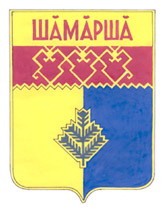     Старочукальского        сельского поселения  Газета органов местного самоуправления  Старочукальского сельского поселенияИздается с 2 апреля 2007 г.